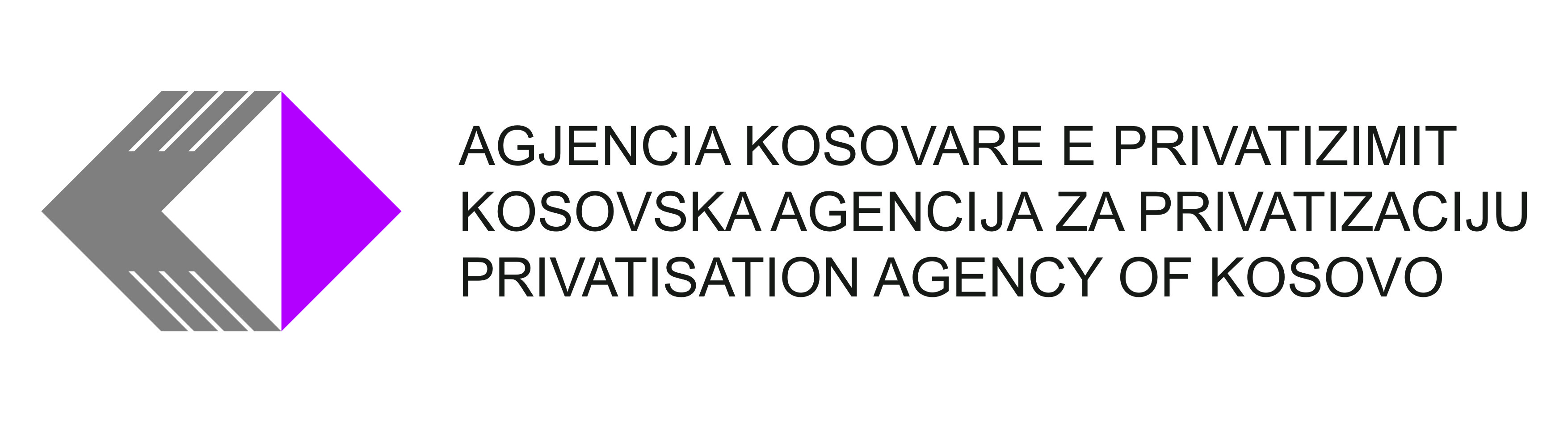 Në mbështetje të Ligjit nr. 03/L-149 për Shërbimin Civil të Republikës së Kosovës dhe në pajtim me Rregulloren nr. 02/2010 për procedurat e rekrutimit në Shërbimin Civil, Agjencia Kosovare e Privatizimit shpall konkurs:ZYRTAR EKZEKUTIV I DREJTORIT MENAXHUES(procedurë e konkurrimit e hapur për kandidatë të jashtëm dhe nëpunës civil të brendshëm)Kontrata:		 	Karrierës me orar të plotëVendi i Punës: 			Zyra QendroreGrada - Hapi: 			3 - 7Departamenti:  			Zyra e Drejtorit Menaxhues			Mbikëqyrësi i drejtpërdrejtë : 	Drejtori Menaxhues i AKP-sëNumri i Referencës: 		 36/ 2018QËLLIMI DHE FUSHËVEPRIMI I POZITËS Zyrtari Ekzekutiv i Drejtorit Menaxhues asiston dhe këshillon Drejtorin Menaxhues në zbatimin e përgjegjësive të tij, si dhe në zhvillimin dhe implementimin e planeve për administrimin,  privatizimin dhe likuidimin e ndërmarrjeve shoqërore. Fushëveprimi i kësaj pozite është:Koordinimi;Zhvillimi dhe Implementimi i Politikave;Marrëdhëniet me strukturat e jashtme;Këshillimi në çështje të ndryshme të natyrës administrative, operative dhe ligjore për Drejtorin Menaxhues.DETYRAT DHE PËRGJEGJËSITË KoordinimiAsiston Drejtorin Menaxhues në ndërmjetësimin në mes të Zyrave Rajonale dhe të dy Divizioneve të AKP-së;Koordinon punën brenda Departamenteve që i raportojnë drejtpërdrejtë Drejtorit Menaxhues;Cakton detyrat raportuese si dhe detyrat tjera kurdo që kërkohet;Është përgjegjës të siguroj se raportet përkatëse dhe detyrat e tjera që iu janë caktuar Departamenteve të cilat i raportojnë drejtpërdrejtë Drejtorit Menaxhues janë në kohë dhe të finalizuara;Siguron rrjedhën efektive të punës së departamenteve që i përgjigjen Drejtorit Menaxhues si dhe dy Divizioneve të AKP-së;Të kryej detyra tjera të përcaktuara nga Drejtorit Menaxhues.Zhvillimi dhe Implementimi i PolitikaveAsiston dhe këshillon Drejtorin Menaxhues në zhvillimin dhe implementimin e politikave të cilat do sigurojnë zbatim efektiv të mandatit të AKP-së;Asiston në zhvillimin, rekomandimin dhe implementimin e planeve për privatizim dhe likuidim të suksesshëm të NSh-ve;Siguron që rrjedha e informatave dhe puna brenda Departamenteve që i raportojnë Drejtorit Menaxhues të jetë në përputhje me praktikat e mira të Likuidimit dhe Shitjes së Aseteve.Marrëdhëniet me Strukturat e JashtmePunon në koordinim, përgatit raportet e kërkuara, dhe merr pjesë në mbledhje me palë të ndryshme të strukturave të jashtme përfshirë këtu Qeverinë e Kosovës dhe  Ministritë përkatëse, Qeverisjet Komunale, Agjencitë ndërkombëtare, OJQ-të vendore dhe ndërkombëtare, Bankat vendore dhe ndërkombëtare, Shoqatat e biznesit vendor dhe ndërkombëtar dhe organizatat tjera.Këshillimi në çështje të ndryshme të natyrës administrative, operative dhe ligjore për Drejtorin MenaxhuesOfron këshilla Drejtorit Menaxhues në kryerjen e mandatit të tij, veçanërisht në raport me Bordin e Drejtorëve;Siguron që vendimet e Drejtorit Menaxhues të ekzekutohen në mënyrë efektive;Ofron këshilla ligjore sipas nevojës;PËRGADITJET PROFESIONALE / KUALIFIKIMETDiplomë Universitare në Juridik, Ekonomi, Administrim Biznesi apo ndonjë fushë tjetër relevante me pozitën;Së paku 4 vite përvojë profesionale në fushën e jurispodencës, ekonomisë, administrim biznesi dhe 2 vite përvojë menaxheriale;Shkathtësi të shkëlqyeshme organizative dhe të menaxhimit të kohës;Shkathtësi të shkëlqyeshme ndër-personale dhe të komunikimit si dhe aftësi në zgjidhjen e konfliktit;Saktësi, dhe vëmendje në detaje dhe ndaj prioriteteve;Njohuri të shkëlqyeshme të përdorimit të aplikacioneve të pakos MS;Të ketë njohuri të rrjedhshme të gjuhës shqipe dhe/ ose serbe në të folur dhe shkruar. Gjuha angleze e preferuar;Të ketë aftësi për të punuar në mënyrë efektive në një ambient multi-etnik dhe multi-kulturor;Formularin për aplikim mund ta gjeni në:www.pak-ks.org Për aplikim, të gjithë kandidatët duhet t’i bashkëngjisin dokumentet e mëposhtme: Formularin e plotësuar dhe të firmosur;Letrën përcjellëse/motivuese;Dëshmi mbi përgatitjen profesionale;Dëshmi mbi përvojën e punës;	Dy letër rekomandime;Dokumentin e  identifikimit;Certifikatën që nuk jeni nën hetime.                                  Formularin për aplikim së bashku me dokumentet përcjellëse i dërgoni në adresën elektronike:  recruitment@pak-ks.org                                      Titulli i e-mailit tuaj duhet të përmbajë pozitën për të cilën ju aplikoni.                         Data e fundit për aplikim është: 1 Shkurt 2019 ora 16:00Dokumentet e dërguara pas datës së fundit nuk do të pranohen. Aplikacioni dhe dokumentacioni i pakompletuar do të refuzohet.“ Agjencia Kosovare e Privatizimit ofron mundësi të barabarta të punësimit për të gjithë shtetasit e Kosovës dhe mirëpret aplikacionet nga të gjithë personat e gjinisë mashkullore dhe femërore nga të gjitha komunitetet në Kosovë”“Komuniteti jo- shumicë dhe pjesëtarët e tyre kanë të drejtë për përfaqësim të drejtë dhe proporcional në organet e shërbimit civil të administratës publike qëndrore dhe lokale, siç specifikohet në Nenin 11, paragrafi 3 të Ligjit Nr. 03/L-149 mbi Shërbimin Civil të Republikës së Kosovës”.                            Ne i falënderojmë të gjithë kandidatët për aplikim, por vetëm kandidatët në listën e ngushtë do të kontaktohen.